В соответствии с Постановлением Правительства РФ от 27 сентября 2011 г. № 797 «О взаимодействии между многофункциональными центрами предоставления государственных и муниципальных услуг и федеральными органами исполнительной власти, органами государственных внебюджетных фондов, органами государственной власти субъектов Российской Федерации, органами местного самоуправления или в случаях, установленных законодательством Российской Федерации, публично-правовыми компаниями», Федеральным законом от 27 июля 2010 года № 210-ФЗ «Об организации предоставления государственных и муниципальных услуг», Федеральным законом от 6 октября 2003 г. № 131-ФЗ «Об общих принципах организации местного самоуправления в Российской Федерации», Распоряжение Кабинета Министров Чувашской Республики от 31 мая 2016 г. № 368-р, администрация города Алатыря Чувашской Республикипостановляет:1. Утвердить перечень государственных и муниципальных услуг, предоставляемых администрацией города Алатыря Чувашской Республики, в том числе в автономном учреждении Чувашской Республики «Многофункциональный центр предоставления государственных и муниципальных услуг» Министерства экономического развития и имущественных отношений Чувашской Республики (Приложение).2. Отделу культуры, по делам национальностей, туризма и архивного дела администрации города Алатыря (Кандрашину В. А.) разместить настоящее постановление на официальном сайте администрации города Алатыря Чувашской Республики и опубликовать в периодическом печатном издании «Бюллетень города Алатыря Чувашской Республики».3. Контроль за исполнением настоящего постановления возложить на первого заместителя главы администрации по экономике и финансам – начальника отдела экономики (Аринин П.В.).Глава города Алатыря                                                                                                       П. В. АрининИсп: А. Е. Моисеева(83531)20415Приложение к постановлению администрации города Алатыряот 27 марта 2024 г. № 187Перечень государственных и муниципальных услуг, предоставляемых администрацией города Алатыря Чувашской Республики, в том числе в автономном учреждении Чувашской Республики «Многофункциональный центр предоставления государственных и муниципальных услуг» Министерства экономического развития и имущественных отношений Чувашской РеспубликиЧӑваш РеспубликиУлатӑр хула АДМИНИСТРАЦИЙЕЙЫШАНУ«27» 03 .2024 г. № 187Улатӑр хули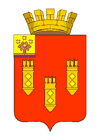 ЧУВАШСКАЯ РЕСПУБЛИКААДМИНИСТРАЦИЯгорода АлатыряПОСТАНОВЛЕНИЕ«27» марта 2024 г. № 187г. АлатырьОб утверждении перечня государственных и муниципальных услуг, предоставляемых администрацией города Алатыря Чувашской Республики, в том числе в автономном учреждении Чувашской Республики «Многофункциональный центр предоставления государственных и муниципальных услуг» Министерства экономического развития и имущественных отношений Чувашской Республики№ п/пНаименование государственной / муниципальной услуги Наименование отдела, ответственного за предоставление государственной / муниципальной услуги1.Постановка на учет многодетных семей, имеющих право на получение земельных участков в собственность бесплатно.Отдел имущественных и земельных отношений2.Предоставление земельного участка, находящегося в муниципальной собственности, либо земельного участка, государственная собственность на который не разграничена, на торгах.Отдел имущественных и земельных отношений3.Предоставление в собственность, аренду, постоянное (бессрочное) пользование, безвозмездное пользование земельного участка, находящегося в муниципальной собственности, либо земельного участка, государственная собственность на который не разграничена, без проведения торгов.Отдел имущественных и земельных отношений4.Передача жилых помещений в собственность граждан в порядке приватизации.Отдел имущественных и земельных отношений5.Безвозмездное принятие имущества в муниципальную собственность.Отдел имущественных и земельных отношений6.Передача муниципального имущества, принадлежащего на праве собственности, в аренду.Отдел имущественных и земельных отношений7.Продажа имущества, находящегося в муниципальной собственности.Отдел имущественных и земельных отношений8.Выдача выписок из реестра муниципального имущества Отдел имущественных и земельных отношений9.Предоставление земельных участков, находящихся в государственной или муниципальной собственности, отдельным категориям граждан в собственность бесплатноОтдел имущественных и земельных отношений10.Предварительное согласование предоставления земельного участка.Отдел имущественных и земельных отношений11.Приём заявлений, постановка на учёт и направление детей в образовательные организации, реализующие образовательные программы дошкольного образования.Отдел образования и молодёжной политики12.Предварительное разрешение на совершение от имени несовершеннолетних (малолетних) подопечных сделок в случаях, предусмотренных законом.Отдел образования и молодёжной политики13.Выдача разрешения на изменение имени и (или) фамилии несовершеннолетнего ребёнкаОтдел образования и молодёжной политики14.Выдача разрешения на вступление в брак лицам, достигшим возраста шестнадцати лет.Отдел образования и молодёжной политики15.Заключение договора о передаче ребёнка на воспитание в приёмную семью.Отдел образования и молодёжной политики16.Установление опеки (попечительства) по договору об осуществлении опеки и попечительства. Установление опеки и попечительства (в том числе предварительные опека и попечительство), патроната, освобождение опекуна (попечителя) от исполнения им своих обязанностейОтдел образования и молодёжной политики17.Объявление несовершеннолетнего гражданина полностью дееспособным (эмансипация).Отдел образования и молодёжной политики19.Включение детей-сирот и детей, оставшихся без попечения родителей, лиц из числа детей-сирот и детей, оставшихся без попечения родителей, в список детей-сирот и детей, оставшихся без попечения родителей, лиц из числа детей-сирот и детей, оставшихся без попечения родителей, лиц, которые относились к категории детей-сирот и детей, оставшихся без попечения родителей, лиц из числа детей-сирот и детей, оставшихся без попечения родителей и достигли возраста 23 лет, которые подлежат обеспечению специализированными жилыми помещениями специализированного жилищного фонда по договорам найма специализированных жилых помещенийОтдел образования и молодёжной политики20.Выдача повторных свидетельств о государственной регистрации актов гражданского состояния, иных документов, подтверждающих факт государственной регистрации актов гражданского состояния.Отдел ЗАГС21.Государственная регистрация заключения брака.Отдел ЗАГС22.Государственная регистрация расторжения брака.Отдел ЗАГС23.Государственная регистрация рождения.Отдел ЗАГС24.Государственная регистрация смерти.Отдел ЗАГС25.Выдача разрешения на строительство объекта капитального строительства (в том числе внесение изменений в разрешение на строительство объекта капитального строительства и внесение изменений в разрешение на строительство объекта капитального строительства в связи с продлением срока действия такого разрешения)Отдел архитектуры, градостроительства, транспорта, природопользования и жилищно-коммунального хозяйства26.Утверждение схемы расположения земельного участка или земельных участков на кадастровом плане территории.Отдел архитектуры, градостроительства, транспорта, природопользования и жилищно-коммунального хозяйства27.Подготовка и выдача градостроительного плана земельного участка. Отдел архитектуры, градостроительства, транспорта, природопользования и жилищно-коммунального хозяйства28.Выдача разрешения на перевод жилого помещения в нежилое помещение и нежилого помещения в жилое                                                                                           помещение.Отдел архитектуры, градостроительства, транспорта, природопользования и жилищно-коммунального хозяйства29.Выдача молодым семьям, признанным нуждающимся в улучшении жилищных условий, свидетельства о праве на получение социальной выплаты на приобретение (строительство) жилья.Отдел архитектуры, градостроительства, транспорта, природопользования и жилищно-коммунального хозяйства30.Предоставление гражданам жилых помещений муниципального специализированного жилищного фонда (маневренного, служебного).Отдел архитектуры, градостроительства, транспорта, природопользования и жилищно-коммунального хозяйства31.Предоставление жилых помещений малоимущим гражданам по договорам социального найма.Отдел архитектуры, градостроительства, транспорта, природопользования и жилищно-коммунального хозяйства32.Постановка на учет граждан, нуждающихся в жилых помещениях и имеющих право на государственную поддержку на строительство (приобретение) жилых помещений. Отдел архитектуры, градостроительства, транспорта, природопользования и жилищно-коммунального хозяйства33.Заключение договоров социального найма жилого помещения.Отдел архитектуры, градостроительства, транспорта, природопользования и жилищно-коммунального хозяйства34.Выдача разрешений на проведение земляных работОтдел архитектуры, градостроительства, транспорта, природопользования и жилищно-коммунального хозяйства35.Выдача акта освидетельствования проведения основных работ по строительству (реконструкции) объекта индивидуального жилищного строительства с привлечением средств материнского (семейного) капиталаОтдел архитектуры, градостроительства, транспорта, природопользования и жилищно-коммунального хозяйства36.Предоставление разрешения на осуществление условно разрешенного вида использования земельного участка или объекта капитального строительстваОтдел архитектуры, градостроительства, транспорта, природопользования и жилищно-коммунального хозяйства37.Выдача разрешения на ввод в эксплуатациюОтдел архитектуры, градостроительства, транспорта, природопользования и жилищно-коммунального хозяйства38.Согласие на обмен жилыми помещениями, которые предоставлены по договорам социального найма и в которых проживают несовершеннолетние, недееспособные или ограниченно дееспособные граждане, являющиеся членами семей нанимателей таких жилых помещенийОтдел архитектуры, градостроительства, транспорта, природопользования и жилищно-коммунального хозяйства39.Согласование размещения и приемка в эксплуатацию нестационарных (временных, мобильных) объектовОтдел архитектуры, градостроительства, транспорта, природопользования и жилищно-коммунального хозяйства